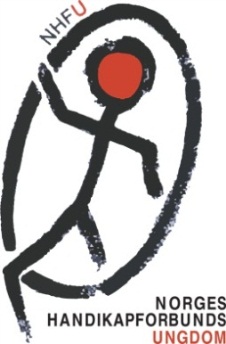                                                                              Oslo: 01.06.2019PricewaterhouseCoopers ASAttn: Gøril HyniUttalelse fra ledelsenDette brevet sendes i forbindelse med deres revisjon av årsregnskapet for Norges Handikapforbunds Ungdom ( NHFU)  for året som ble avsluttet den 31. desember 2018 med det formål å kunne konkludere om hvorvidt årsregnskapet i det alt vesentlige gir et rettvisende bilde i samsvar med det/de rammeverk for finansiell rapportering som angis i årsregnskapet.Vi bekrefter etter beste evne og overbevisning at: Regnskap og bokføringVi har oppfylt vårt ansvar for å påse at selskapets regnskap og formuesforvaltning er gjenstand for betryggende kontroll, herunder slik intern kontroll som vi finner nødvendig for å muliggjøre utarbeidelsen av et regnskap som ikke inneholder vesentlig feilinformasjon, verken som følge av misligheter eller feil. Vi har videre oppfylt vårt ansvar for utarbeidelsen av årsregnskapet, som fastsatt i vilkårene for revisjonsoppdraget, og mener at årsregnskapet gir et rettvisende bilde i samsvar med det/de rammeverk for finansiell rapportering som angis i årsregnskapet. Viktige forutsetninger som er brukt av oss ved utarbeidelsen av regnskapsestimater, herunder regnskapsestimater målt til virkelig verdi, er rimelige. Det er tatt tilstrekkelig hensyn til og opplyst om forhold til nærstående parter og transaksjoner med disse i overensstemmelse med kravene i det/de rammeverk for finansiell rapportering som angis i årsregnskapet. Alle hendelser etter datoen for årsregnskapet og forhold som medfører korrigering eller omtale, er korrigert eller omtalt. Vi har oppfylt vårt ansvar for å sørge for ordentlig og oversiktlig registrering og dokumentasjon av selskapets regnskapsopplysninger i samsvar med lov og god bokføringsskikk i Norge, og har gitt revisor all relevant informasjon i denne sammenhengen.Vi mener virkningen av ikke-korrigert feilinformasjon er uvesentlig, både enkeltvis og samlet for årsregnskapet sett som helhet. Opplysninger som er gittVi har gitt revisor: Tilgang til alle opplysninger, som vi har kjennskap til, som er relevante for utarbeidelsen av årsregnskapet, som regnskapsregistreringer, dokumentasjon og andre saker, tilleggsopplysninger som revisor har bedt om fra oss for revisjonsformål, ogubegrenset tilgang til personer i selskapet som det etter revisors vurdering er nødvendig å innhente revisjonsbevis fra.Alle transaksjoner er registrert i regnskapsposter og reflektert i årsregnskapet.Vi har gitt revisor opplysninger om resultatene av vår vurdering av risikoen for at årsregnskapet kan inneholde vesentlig feilinformasjon som følge av misligheter. Vi har gitt revisor alle opplysninger om eventuelle misligheter eller mistanker om misligheter som vi er kjent med og som kan ha påvirket selskapet, og som involverer: ledelsen,ansatte som har en betydningsfull rolle i intern kontroll, ellerandre hvor misligheten kunne hatt en vesentlig virkning på årsregnskapet.Vi har gitt revisor alle opplysninger om eventuelle påstander om misligheter eller mistanke om misligheter som kan ha påvirket selskapets regnskap og som er kommunisert av ansatte, tidligere ansatte, analytikere, tilsynsmyndigheter eller andre. Vi har gitt revisor opplysninger om alle kjente tilfeller av manglende overholdelse eller mistanke om manglende overholdelse av lover og forskrifter som kan ha betydning for utarbeidelsen av årsregnskapet. Vi har gitt revisor opplysninger om identiteten til selskapets nærstående parter og alle forhold til nærstående parter og transaksjoner med disse som vi er kjent med. Vi har på tilbørlig måte regnskapsført eller opplyst om alle forpliktelser, herunder rettstvister, både aktuelle og latente, og har i notene til regnskapet gitt opplysninger om alle garantier avgitt til tredjeparter. Selskapet har tilfredsstillende hjemmel til alle eiendeler, og det er ingen pantsettelser av eller heftelser på selskapets eiendeler, med unntak av dem som fremgår av notene til regnskapet. _____________________________________________Leder